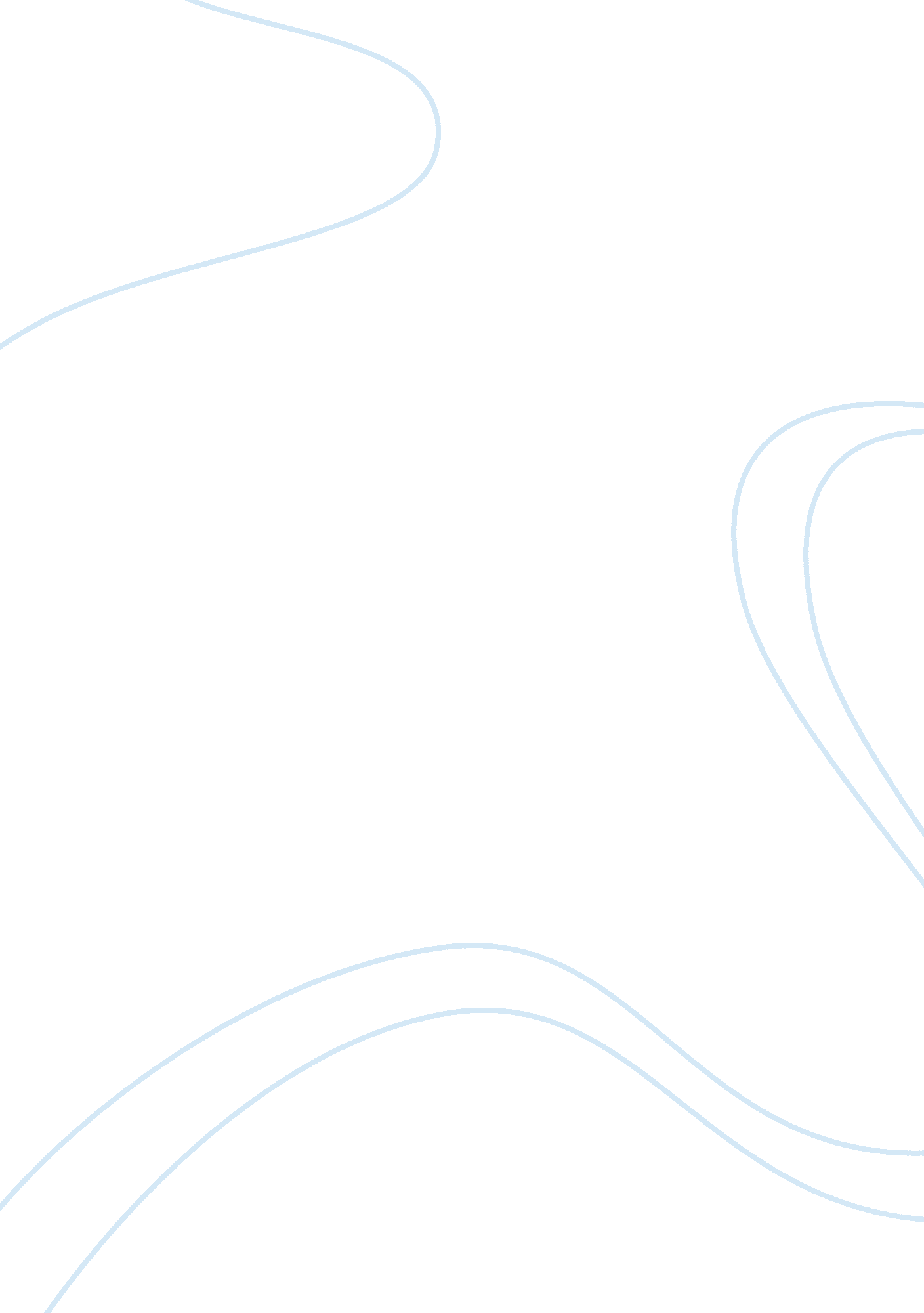 The plot of the story "the storm" by kate chopin is a conventional everydayFamily, Marriage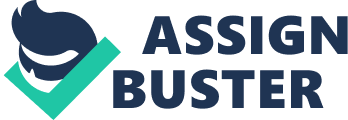 The plot of the story " The Storm" by Kate Chopin is a conventional everyday plot. The story would not be so interesting if it weren't for the last line of the story; " So the storm passed and everyone was happy." What did she mean by the closing line? My interpretation of the story is that she meant the rocky part of both Calixta and Alcee's marriage had passed along with the storm. Both Alcee and Calixta cheated on their spouse, however, they both knew that when the stor was over they would return to faithfulness with their mates. Alcee obviously felt regretful, as indicated when the author writes; " It was a loving letter full of tender solicitude." He then went on to say " although he missed them, he was willing to bear the separation a while longer-realizing that their health and pleasure were the first things to be considered." These quotes were taken from the letter Alcee had written to his wife. The storm had passed and it looked as if everyone in Alcee's situation was going to be happy. As for Calixta, she was extremely happy to see her son and husband return home safely, as indicated in the story; " She had clasped Bibi and was kissing him effusively." Calixta then went on to Bobinot and " Felt him to see if he was dry, and seemed to express nothing but satisfaction at their safe return." Calixta had also withstood the storm of her marriage and everyone seemed to be happy too. Alcee and Calixta both seemed to realize they were blessed with loving spouses. In their moment of passion they did not realize how lucky they both were. I feel they both came to grips with the fact that what happened between them was an act of lust and there were no feelings involved. The moment was very arousing to each of them but when the storm was over so was the act of lust and betrayal. My opinion is, this act was going to help both Alcee's and Calixta's marriage rather than hurt it, as long as their respective spouses do not find out what happened during the storm. I bring this up because both guilty parties involved seemed to come away fromthe incident loving their spouses more and realizing that their choice of who to marry was the right choice to make. Each xpressed concern for their spouses well being and the actions they took during the storm didn't even cross their minds as the storm passed. Sometimes people need a " storm" to happen in their lives to help them realize how good they have it. Alcee and Calixta came away from the storm realizing that they had each found the love of their lives and it wasn't each other. Neither wanted to loose their love, " So the storm passed and everyone was happy." 